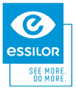 CUIDAR DE NUESTRA VISTA, NUNCA FUE TAN GLAMUROSO GRACIAS A EYEZEN X VOGUE EYEWEAREn la era digital, hay un factor que se ha convertido en uno de los principales causantes de problemas de visión. Ahora puedes cuidar de ella con estilo.Ciudad de México, 01 de febrero de 2024 - En un mundo que depende casi en su totalidad de los dispositivos digitales, cuidar nuestra salud visual debe ser prioridad ya que uno de los principales causantes de nuestros problemas de visión es la exposición a las pantallas de los aparatos tecnológicos. Acudir periódicamente al especialista para destacar algún padecimiento e incluso adquirir algún par de lentes que nos ayude a cuidar nuestra visión cada vez es más frecuente entre los usuarios. Claro, sin perder el estilo.Expertos estiman que aproximadamente el 90% de la población está expuesto al uso de pantallas por más de 3 horas al día y prevén que, para el año 2025, el 90% de los mexicanos padezcan algún tipo de problema visual.Una de las marcas más destacadas en eyewear y un experto en desarrollar tecnología en favor de la salud visual, han lanzado Eyezen® X Vogue Eyewear, una línea de glamurosos armazones que harán que cuidar de tu salud visual también sea sea un fashion statement, todo esto acompañado de la última tecnología en cuidado de nuestra visión.Esta línea consta de 18 modelos de armazones diseñados para adaptarse a cualquier tipo de rostro y a la personalidad y estilo de quién los use, que van desde el estilo piloto hasta el cat eye, sin dejar atrás las siluetas clásicas y la sofisticación característica de Vogue Eyewear.Dirigidos a usuarios que viven inmersos en el mundo digital, trabajan en estos entornos, disfrutan de maratones de series, son entusiastas de los videojuegos o están constantemente conectados a las redes sociales, los lentes Eyezen® están diseñados con tecnología que ayuda a reducir la fatiga ocular y mejorar la calidad visual.Entre sus beneficios se encuentran una mejora en la lectura, protección contra la luz azul nociva, reducción de la fatiga visual, mayor agudeza visual y una optimización mejorada para dispositivos digitales.Eyezen® X Vogue Eyewear ofrecen a tu visión una protección incomparable. Recuerda que tu salud visual es importante y no olvides que antes de tomar una decisión es importante acudir a un especialista. Conoce más sobre esta línea en su sitio web.Acerca de EssilorLuxotticaEssilorLuxottica es líder mundial en el diseño, fabricación y distribución de lentes oftálmicas, monturas y gafas de sol. Formada en 2018, su misión es ayudar a las personas de todo el mundo a ver más y ser más, atendiendo a sus necesidades de visión en evolución y a sus aspiraciones de estilo personal. La compañía reúne la experiencia complementaria de dos pioneros de la industria, uno en tecnología avanzada de lentes y el otro en la artesanía de gafas icónicas, para establecer nuevos estándares de la industria para el cuidado de la visión y la experiencia del consumidor en torno a ella. Marcas de gafas influyentes como Ray-Ban y Oakley, marcas de tecnología de lentes como Varilux y Transitions, y marcas de venta al por menor de categoría mundial como Sunglass Hut, LensCrafters, Salmoiraghi & Viganò y GrandVision forman parte de la familia EssilorLuxottica. EssilorLuxottica tiene aproximadamente 180.000 empleados. En 2021, la empresa generó unos ingresos consolidados pro forma de 21.500 millones de euros. La acción de EssilorLuxottica cotiza en el mercado Euronext de París y está incluida en los índices Euro Stoxx 50 y CAC 40. Códigos y símbolos: ISIN: FR0000121667; Reuters: ESLX.PA; Bloomberg: EL:FP. Para más información, visite www.essilorluxottica.com.Contacto para mediosIsmael DíazAccount Executiveismael.diaz@another.co